Article title: Article template for Rast Musicology Journal - use lowercase lettersAuthor Name Surname and  Author Name Surname* Title, Department, Affiliation, City, Country. Email: ????? ORCID: ???????** Corresponding Author: Title, Department, Affiliation, City, Country. Email: ????? ORCID: ???????AbstractEntering statement, importance of study, problem/aim of study, research model, participants/documents/works, data collection tools, analysis, process, results, concslusion, recommendations (It should be 250-300 words)Keywords: word1, word 2, word 3 (initial letters must be lowercase, list in alphabetical order, maximum 6 words)Introduction (first level heading)All texts will be written in Trebuchet MS 11 point font. 1.5 interval will be adjusted. There will be no paragraph indentation. There will be 6.0 spaces between paragraphs. Use APA style in citing. Use footnotes for essential explanations. This template is designed for research papers. Rast Müzikoloji Dergisi accepts only research articles.Theoretical Framework (second level heading)Musicological environment (third level heading) Literature Review (second level heading)Research Importance (second level heading)Research Problem/Aim (second level heading)Use this symbol to indicate items within the text, never use numbers.Use this symbol to indicate items within the text, never use numbers.Use this symbol to indicate items within the text, never use numbers.Fourth-level subheadings are the same as third-level subheadings and the initials must be in lowercase letters.Method Research Model This is the subsection where you explain whether your research is suitable for qualitative or quantitative research methods and why it is suitable for this method.Participants/Documents/WorksThis is the subsection where you explain the tools you used to obtain your research data and why you chose these tools.AnalysisThis is the subsection where you explain the analysis method you used to analyze the data you obtained.ProcessThis is the subsection where you explain in detail all the procedures, dates and durations, locations and features performed to increase the validity of your research.Ethic (if necessary)Ethics Committee Permission must be obtained from universities for interviews/observations/collection of folk songs with people, and the date and number of the permission decision must be stated here.ResultsDesign your findings in accordance with the order of the problems and sub-problems of your research.Table 1. Make sure the initial letters of the words in the title are lowercaseFigure 1. Figural representation of the theme of characteristics of game-based music teaching, which emerged as a result of the content analysis of high school students' opinions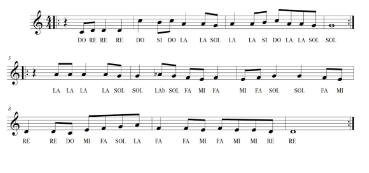 Figure 1. Çanakkale Folk SongIf you need to give musical notes in full detail, it is recommended that you give them as in the example table template below.Table 2. Details of the Çanakkale Folk Song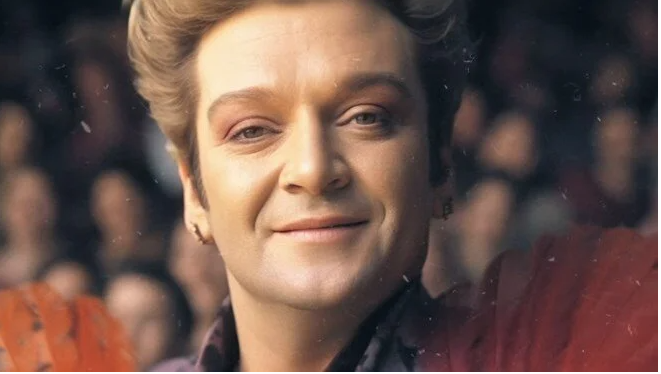 Photo 1. Zeki Müren's photo at the concert he gave in such and such a place in such and such a year  (Web 1) or (Robert Green's personal archive)Photographs, images, figures and scans are required to be in high resolution. We recommend that you also upload the materials you have pasted into the article as separate files in the Dergipark Journal System.We accept the following writing in the representation of concepts at Turkish Makam Music; Makam, perde, şube, diziBuselikmakam Buselikperde Buselikşube BuselikdiziResults (and Discussion)Present the conclusion as a summary of all parts of the article. If you want to include a discussion in the results section, you can also edit the title as "Results and Discussion". Care should be taken to ensure that the subheadings of the conclusion section are in accordance with the order of "problems" and "subheadings in the findings".RecommendationsRecommendations for Further ResearchThis subsection is important as it shows researchers new research areas related to your research so that your article will receive more citations in the future.Recommendations for ApplicantsThis subsection can be supported with subheadings. It can be explained how your research will benefit which practitioners.Limitations of Study Drawing the boundaries of your research is important in terms of the framework within which it applies.Acknowledgment Thank any institution, organization or person. Please indicate whether you have received funding support for the research. Indicate author contributions to the research. State the conflict of interest. Please acknowledge that the English writing and translation of the manuscript was proofreaded by Native English person or professional translation agency. ReferencesUse APA style- Abegglen, S., Greif, R., Balmer, Y., Znoj, H.J. & Nabecker, S. (2022). Debriefing interaction patterns and learning outcomes in simulation: an observational mixed-methods network study. Advances in Simulation, 7(28), 1-10. doi: https://doi.org/10.1186/s41077-022-00222-3Use APA style-Abramovich, S., Schunn, C. & Higashi, R.M. (2013). Are badges useful in education?: It depends upon the type of badge and expertise of learner. Educational Technology Research and Development, 61(2), 217–232. https://doi.org/10.1007/s11423-013-9289-2Use APA styleWeb Sites/İnternet SourcesWeb/URL 1. https://www.ntv.com.tr/n-life/kultur-ve-sanat/sanat-gunesi-zeki-muren-92-yas-gununde-yapay-zekayla-anildi,_1y2uoG2IUO8_JfarZGmwgAppendix 1. ?????Biodata of Author(s)Compiler????Notator???Compilation Date????Archive number???Other???Other???Other???Other???Music notes Music notes Music lyricsMusic lyricsTitle, Name Surname. Tell us about yourself. Tell us about your academic studies and achievements. Tell us about the schools you graduated from. Do not write this section in a fragmentary or incomplete manner. Create yourself in the best way that will describe yourself to the reader. Whether it is short or long is entirely up to the author(s). However, in multi-author articles, make sure that each author's short bio is of the same care and length. Affiliation: ??????              Email: ??????    ORCID: only number not link 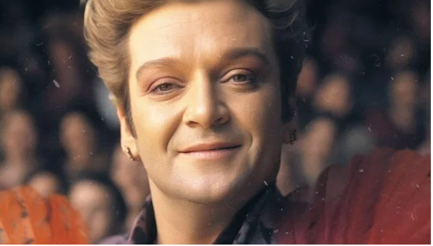 Personel web site: This may be the link from your institutionResearch Gate: Paste the link of your account on this academic social mediaAcademiaEdu: Paste the link of your account on this academic social mediaGoogle Scholar: Paste the link of your account on this academic social media